MADHAV INSTITUTE OF TECHNOLOGY AND SCIENCE, GWALIOR-05(A Government Aided UGC Autonomous & NAAC Accredited Institute Affiliated to R.G.P.V. Bhopal)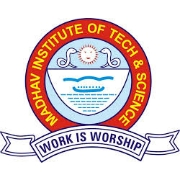 (Autonomous Institute under R.G.P.V. Bhopal)BONAFIDE CERTIFICATEThis is to certify that Mr/Ms. ............................................ S/o. Shri ...................................... College Enrolment No. .............................................. is a regular and Bonafide student of B.E/B.Tech./B.Arch/MCA/M.E./M.Tech./MUP Semester .............. Branch ..................................... Year ............ of the Institute during the Session ........................Name: ...............................................................Fathers Name: ..................................................	Permanent Add: .........................................................................................................................       	          		         (Registrar)MADHAV INSTITUTE OF TECHNOLOGY AND SCIENCE, GWALIOR-05(A Government Aided UGC Autonomous & NAAC Accredited Institute Affiliated to R.G.P.V. Bhopal)(Autonomous Institute under R.G.P.V. Bhopal)BONAFIDE CERTIFICATEThis is to certify that Miss. Anupriya Lokras D/o. Shri Anoop Lokras College Enrolment No. 0901CM191013 is a regular and Bonafide student of B.Tech. Semester IIIrd Branch Chemical Engineering Year IInd of the Institute during the Session 2020-21Name: Anupriya LokrasFathers Name: Anoop Lokras	Permanent Add: 17 Mall Road Cantt Sagar (M.P) 474001           (Administrative Officer/Registrar)           Photo